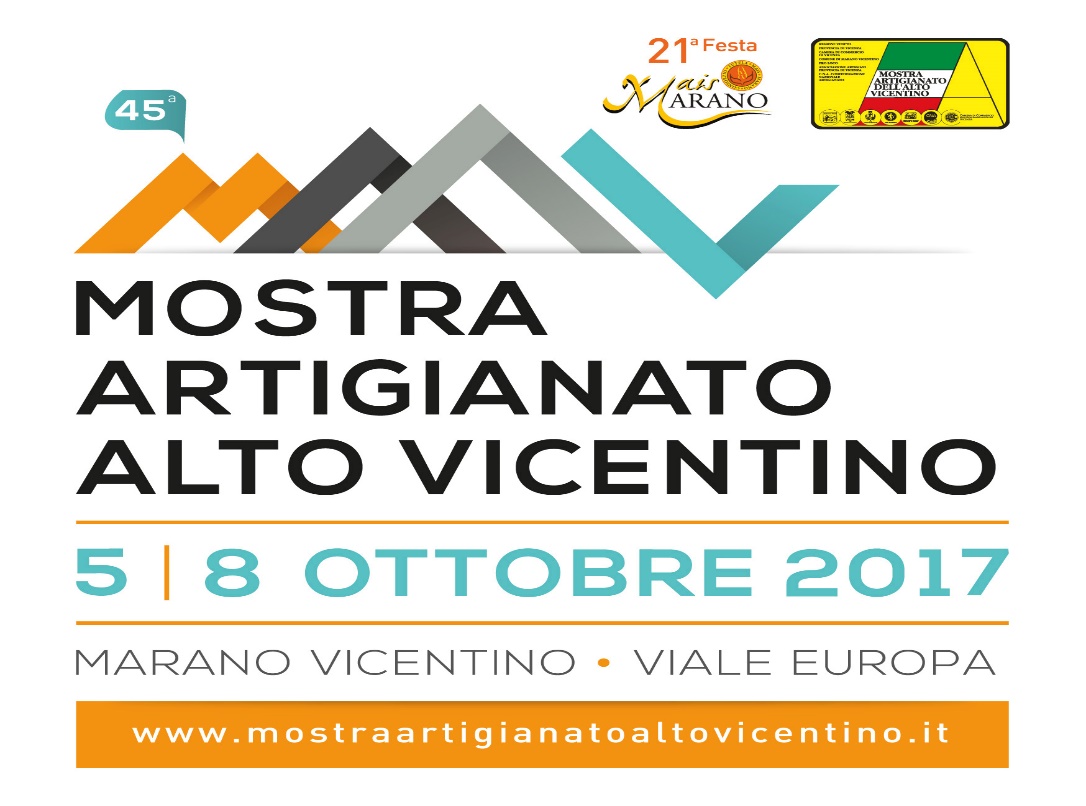 Scheda di preferenzaWORKSHOP “GIOVANI, CREATIVI, INTRAPRENDENTI ”7 Ottobre 2017COGNOME E NOME________________________________________________________________________ISTITUTO ________________________________________________________________CLASSE _________________________________________________________________NATO/A  IL _________________________________________ A ___________________Email ___________________________________________________________________Esprimere la propria preferenza per   max  3 workshop1 . _________________________________________________________________________________2 . _________________________________________________________________________________3 . _________________________________________________________________________________Inviare a mirelladanzo@comune.marano.vi.it entro il 4/10/2017